В воскресенье, 14 марта 2021 года  в селе Кривоозерки состоялся веселый праздник – «Широкая Масленица».На площади возле Дома культуры   народ дружно веселился.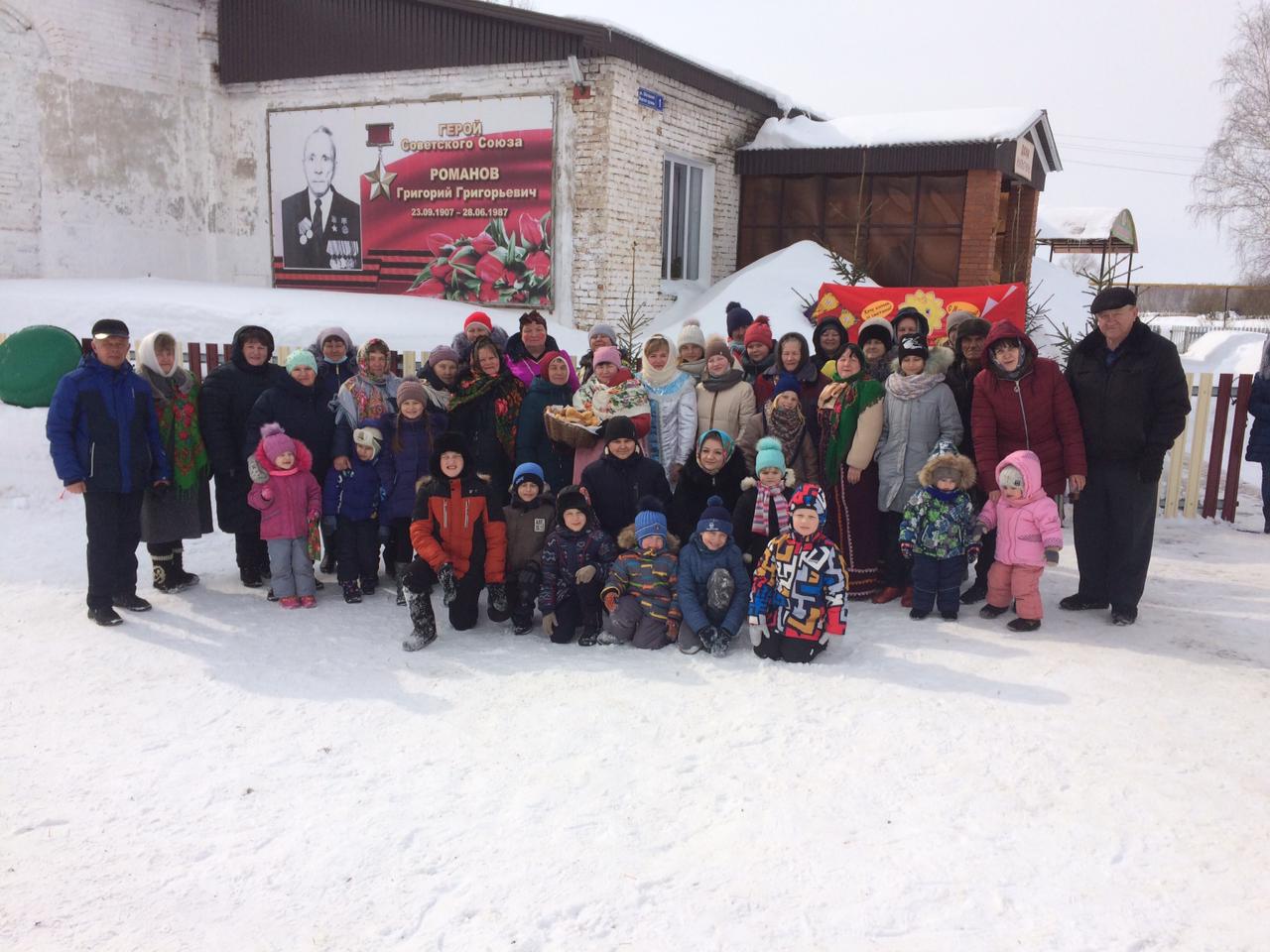 Тон празднику задавали работники Кривоозерского СДК.Звучали забавные русские  песни и частушки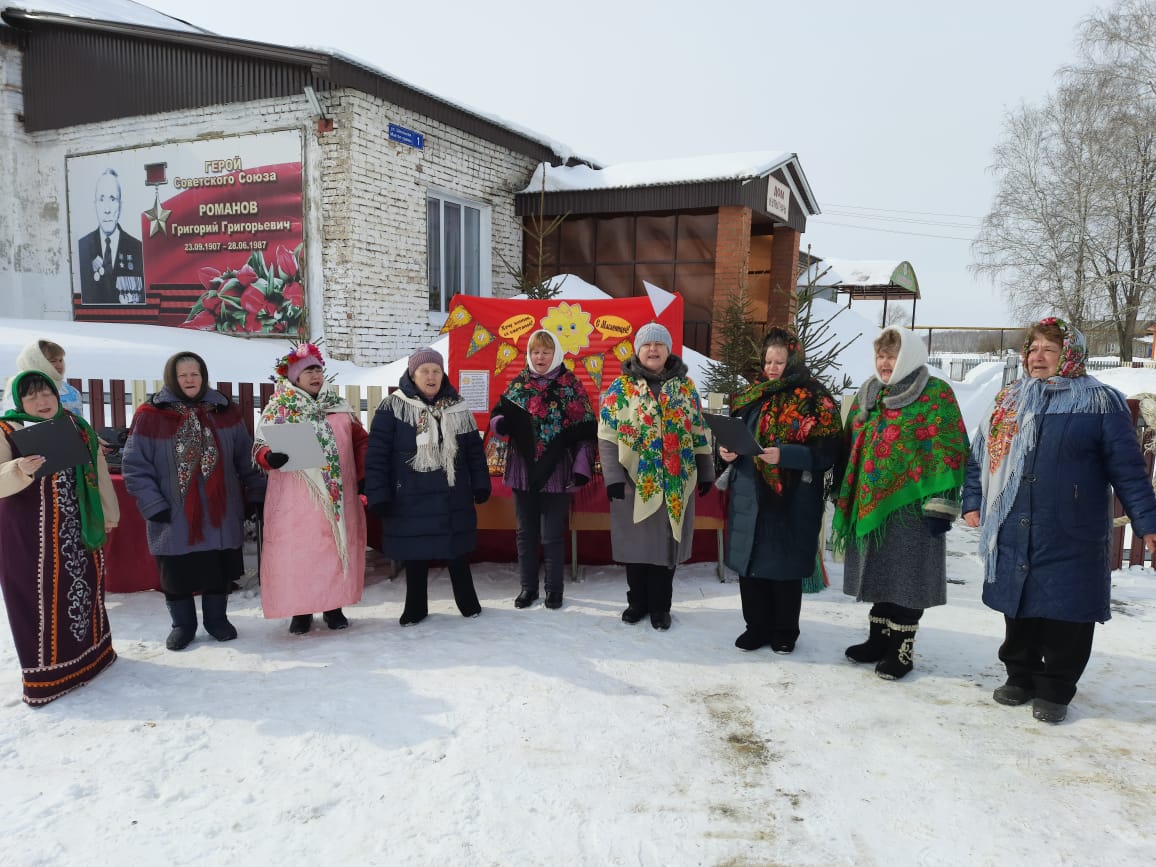 с детьми и взрослыми организовывали игры, веселые эстафеты, конкурсные состязания,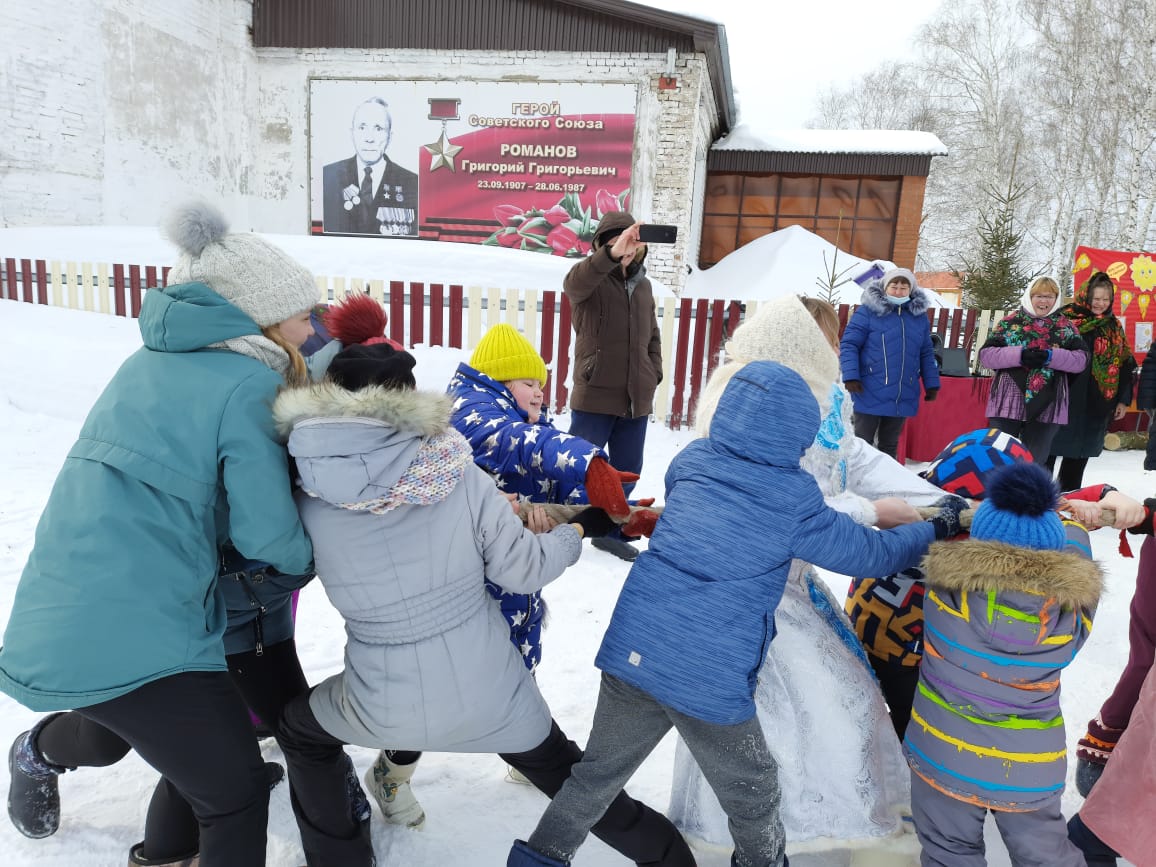 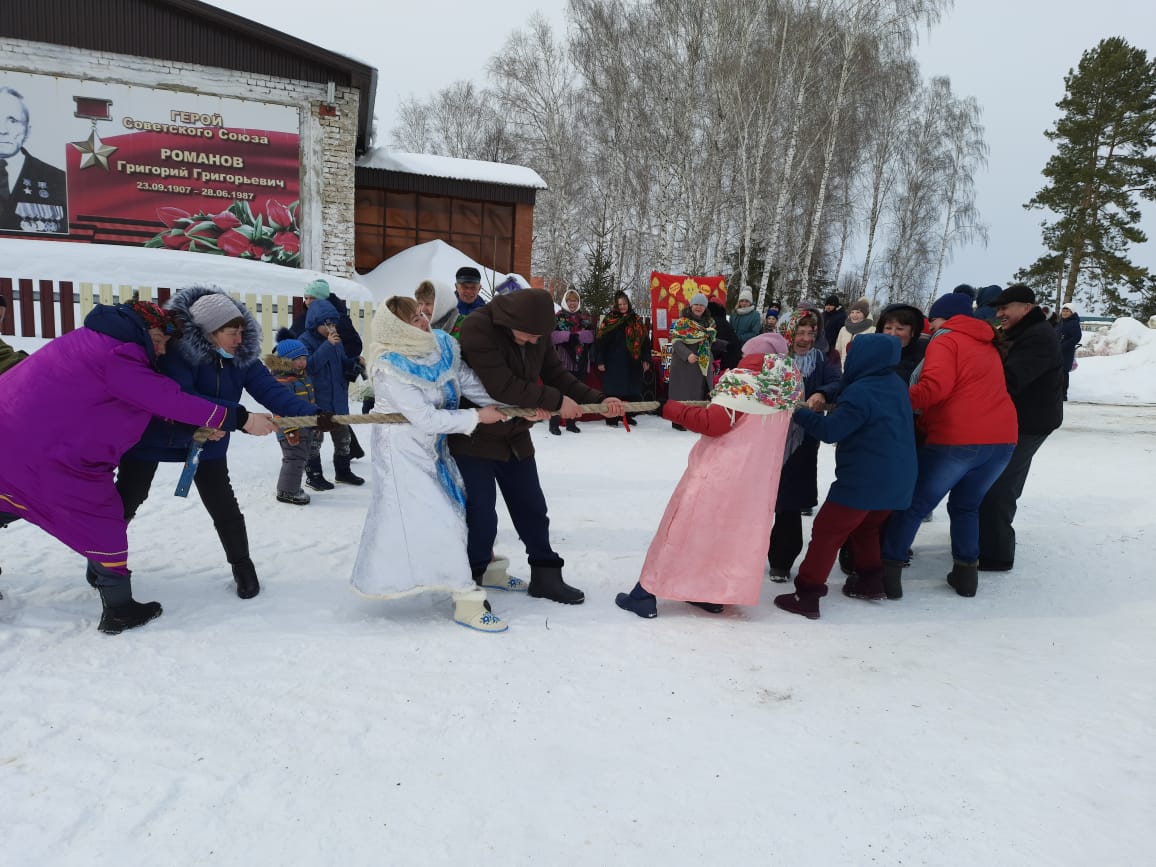 Гостей праздника угощали сладостями, блинами с горячим чаем.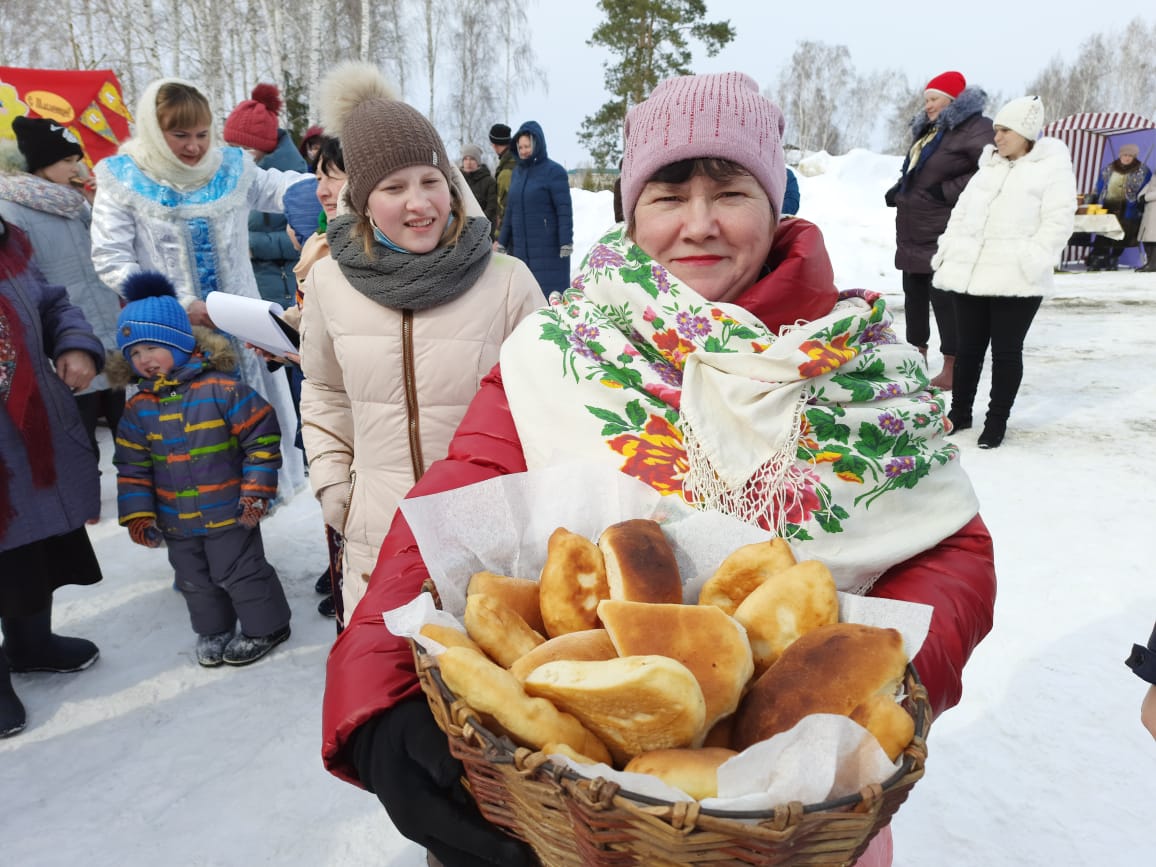 Завершились масленичные гуляния традиционно: горением соломенной куклы, установленной на горке.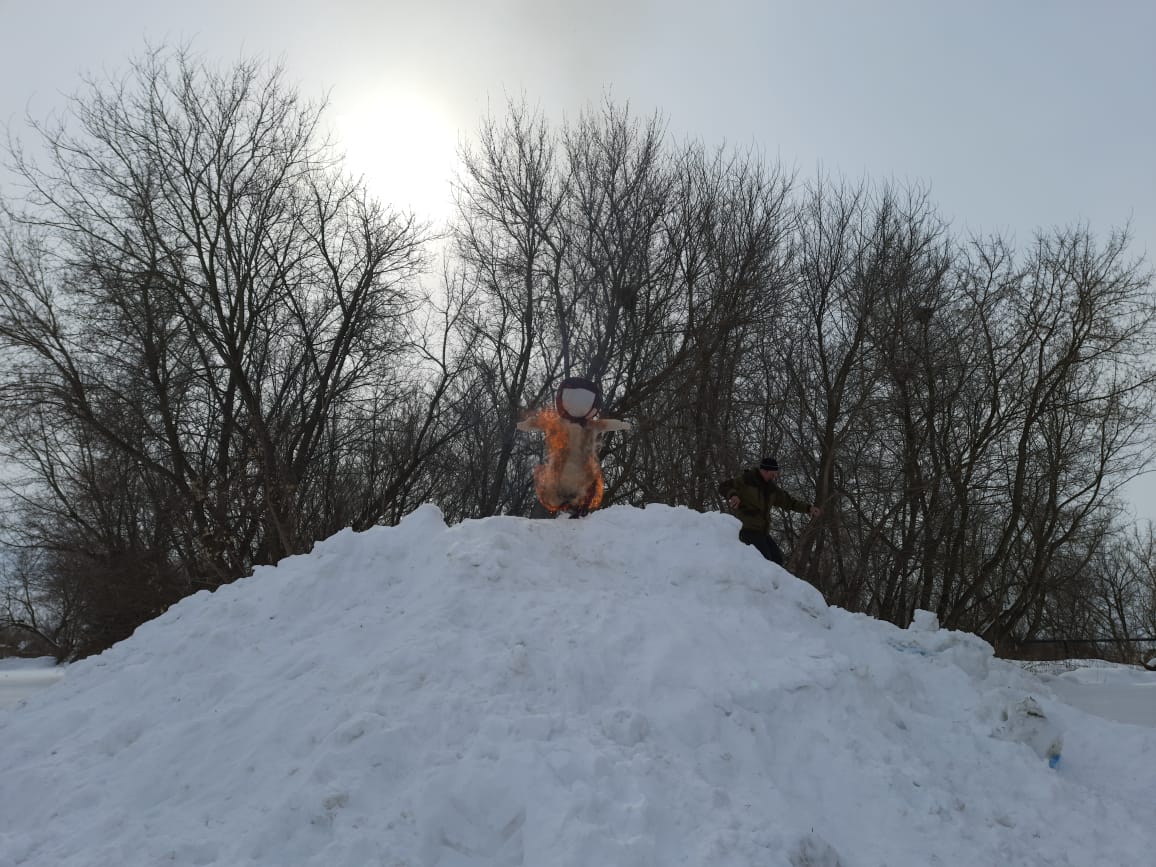 